S3 upload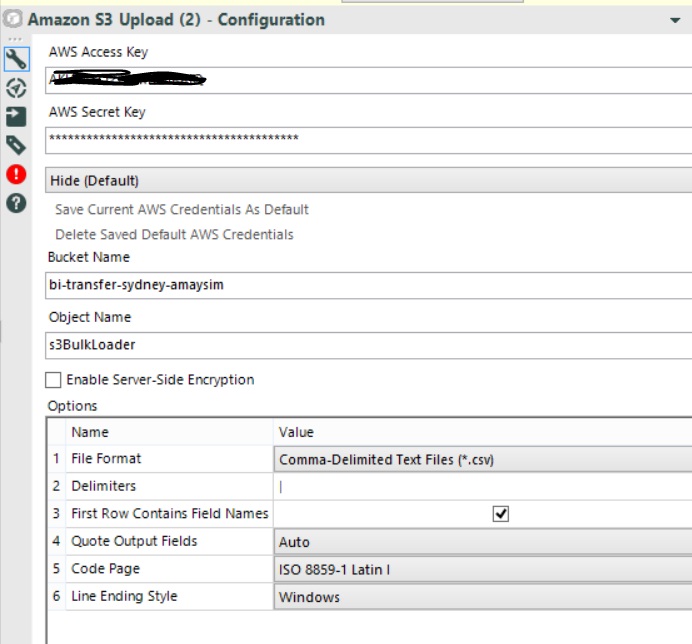 S3 download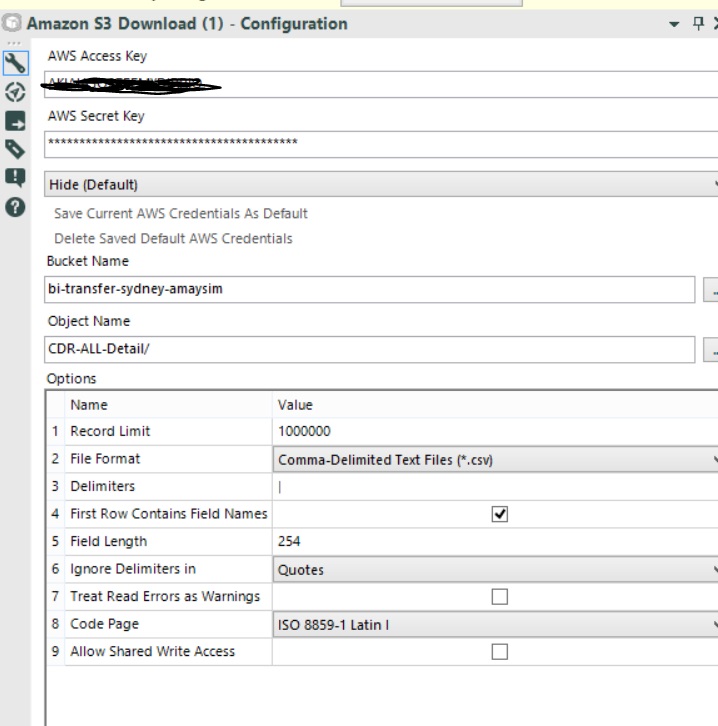 Output tool 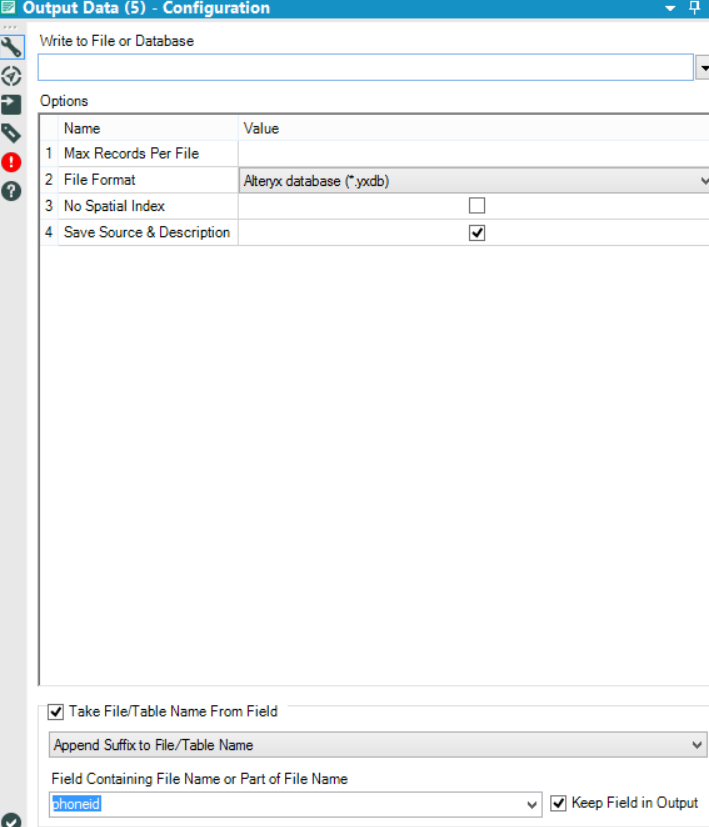 